Application form – Hive Arvon Bursaries 2019Hive have teamed up leading creative writing charity Arvon to support passionate young and emerging writers to further their writing goals via a number of bursary awards for Arvon residential courses. You can apply for up to a 90% discount on a course. This is an exciting opportunity to develop your writing, work with celebrated writers (both through workshops and one-to-one tutorials), and immerse yourself in a week dedicated to your chosen writing interests while meeting other writers from far and wide.Arvon have three writing centres in Devon, Shropshire and Yorkshire offering inspiring and transformative residential courses and retreats in beautiful surroundings led by highly acclaimed writers, spanning poetry to playwriting, song to screenplay, fact to fiction – from courses aimed at fledgling writers to the more advanced, and retreats offering focused time to write and finish manuscripts. Who can apply?Young writers with an interest in any creative writing forms, from poetry and short story, to novel and script, all interests and starting points. You need to be at a point where you are committed to your writing, and have a portfolio that shows your development to date. This doesn’t mean you have to have been published or have a completely clear direction of where your writing is going. We are particularly keen to hear from young people from diverse backgrounds, and those who feel they wouldn’t normally access this kind of opportunity.Eligibility:Open to young writers living, based or with a home address in South Yorkshire, from 18 to 30 years of age (at the time of attending their chosen course), who have not previously attended an Arvon away residential (Arvon City courses are fine).Application form
Contact informationFull name:Date of birth & age:Address:Email:Uni/College/School:Please tell us about you and your writing (Up to 400 words) including:A little about you, your interests and why are applying for this opportunityAbout your writing journey so far, and any writing you have done, or related experience. You are welcome to include links to anything relevant to your writing such as projects, performances, readings or films etc. Don’t worry if you haven’t done much, we just want to hear from and about you. Also tell us any goals or future interests you might have with your writing or relating to progressing writingWrite hereWhich course/s are you applying for? (you can download the course list here)Write hereArvon courses are popular and fill up quickly. If you have a second course preference, or even a third, please let us know:Write hereWhat do you hope to get from attending the course, and how might it help further you with your writing endeavours? (Up to 300 words) Write hereSamples of workAlong with this form, include below, up to 6 sides of A4 of your creative writing (stories, excerpts, poems, monologues, script, anything you think relevant). Font size 11, single line, Times New Roman. Paste at the end of this formCOST:The available Arvon courses cost between £795 and £835 for a week long residential, usually from Monday to Saturday. (Clicking ‘more information’ on your chosen course will give you more details)You can apply for up to a 90% discount, but – as our bursary pot of money is finite, and we’ll be aiming to support as many writers as possible – we may not be able to accommodate the full amount requested. For this reason, we ask you to consider stating a bracket of percentage based on the level of support you are able to consider. For example – I would like to be considered for a 50% – 80% bursary. Although we will endeavour to offer the full amount requested to successful applications, this also ensures, if it’s not possible, we can still look at what is with you. There is a percentage calculator here.Write hereDeadline: 11.59pm Friday 5th April 2019All applicants will be contacted by email by mid April.Note:Courses are subject to availability. They include a single room, all meals (all diets accommodated), bed linen, towels, fine libraries of books, a computer area, and the type of facilities and comforts you might want while writing away from home. Advanced rail fares can offer return tickets from £20 from across the South Yorkshire region to Arvon centres. Note the Shropshire and Devon centres will be more expensive to travel to.Samples of workAlong with this form, include below, up to 6 sides of A4 of your creative writing (stories, excerpts, poems, monologues, script, anything you think relevant). Font size 11, single line, Times New Roman. Add hereSend to: arvon@hivesouthyorkshire.com with the subject title: Arvon bursaries…………………………..Kindly supported by Arvon, Arts Council England and Esmee Fairbairn Foundation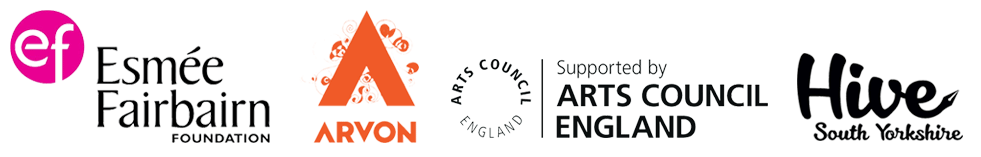 